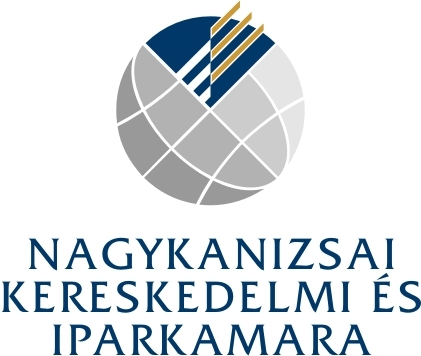 8800 Nagykanizsa, Ady u.1      Tel./Fax.: 06-93/516-670,      Tel.: 06-93/516-671,     Mobil: 30/754-3616e-mail:  nakkik@nakkik.hu  honlap: www.nakkik.huMEGHÍVÓA Nagykanizsai Kereskedelmi és Iparkamara ONLINE SZÁMLAADAT-SZOLGÁLTATÁS címmel konzultációval egybekötött előadást szervez, amelyre ezúton tisztelettel meghívom.Ideje: 		2018. június 21. (csütörtök) 15.00 óraHelye: 		Nagykanizsai Kereskedelmi és Iparkamara Rendezvényterme           		(8800 Nagykanizsa, Ady u.1.)Előadó: 	Dr. Lázár József, osztályvezető NAV Központi Irányítás Nyugat-dunántúli Tájékoztatási Osztály A programon való részvétel díjmentes, de a terem korlátozott befogadóképessége miatt előzetes regisztrációhoz kötött. A jelentkezéseket a beérkezés sorrendjében fogadjuk.Kérjük, hogy részvételi szándékát a jelentkezési lap visszaküldésével (8800 Nagykanizsa, Ady u. 1.; Tel./fax: 93/516-670, tel: 93/516-671, mobil: 30/754-3616, e-mail: nakkik@nakkik.hu)  2018. június 20-ig  szíveskedjék jelezni.A Nagykanizsai Kereskedelmi és Iparkamara 2018. 06. 21-i „Online számlaadat – szolgáltatás” című rendezvényén kép és hangfelvétel készülhet. A résztvevő a rendezvényen való regisztrációjával, részvételével előzetes és kifejezett hozzájárulását adja ahhoz, hogy a rendezvényen róla kép- és hangfelvétel készüljön, s ezeket a Nagykanizsai Kereskedelmi és Iparkamara a rendezvényről szóló tájékoztatásaiban, valamint egyéb kiadványaiban és online felületein felhasználja.Tisztelettel:dr. Polay Józsefelnök